NC.X-999-5-99-999-1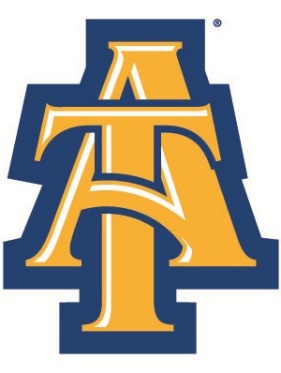 Proposal Title (not to exceed 82 characters/spaces)        www.ag.ncat.eduDATE: Month, Day, YearPrincipal Investigator 1336.999.9999email@ncat.eduPrincipal Investigator 2336.999.9999email2@ncat.eduIn Collaboration with:Office of Agricultural ResearchDepartment of [Your Department] Agricultural and  27411-1011National Institute of Food and Agriculture Department of AgricultureNOTE:  AG Forms are only to be completed once PI(s) are notified that the project is recommended for ADVANCEMENT TO NIFA FOR REVIEW. Type of Proposal (check one): Single PI     Multiple Co-PI    Multi-Level Collaborative Research Cluster Area Being Investigated:   Select the Research “Cluster” Priority Area that best represents the focus of the proposed research.    Improving Plant and Animal Agricultural Systems  Protecting Environmental and Natural Resources  Enriching Youth, Family and Community Well-Being  Enhancing Food Safety, Nutrition and HealthThe following outline describes the major topic areas to be covered in the Evans – Allen research proposal.  Guide questions for completing the topic areas are also included.Connection to CAES Research ClustersInsert narrative starting here… Describe how the proposed project connects with the selected initiative.  Connection to PI’s Previous Work and Present Outlook	Insert narrative starting here… Describe how the proposed project connects to previous work 	conducted by the PI, co-PIs, and/or other CAES researchers and how it will build upon this 	previous work.Scientific Approach and Literature Review	Insert narrative starting here... Present a review and discussion of the literature that establishes the need for the project.  Include a rationale/justification for the project; indicate why the project is distinct or different from other work in the literature. Discuss how the research fills a gap or need in the knowledge base. The review also should support the approach that will be followed to address the project’s aims and objectives. Research Aim(s)/Questions and ObjectivesInsert narrative starting here... Present the research aims, questions, objectives, and/or hypotheses that will be addressed through experimental or non-experimental comparison, by assay, or other analyses.	Interdisciplinary Approach Insert narrative starting here… Describe how the project is interdisciplinary (refer the definition of interdisciplinary research given in Evans-Allen Manual).  Make a case for needing an interdisciplinary team to address the focus area of the project.  Describe how the different disciplines represented on the project will contribute to achieving the aims, objectives and expected outcomes. Research MethodologyInsert narrative starting here... Provide a clear description of the research design and/or a plan for how the aims of the study will be achieved. Include a description of: (1) how the sample will be selected including the size of the sample, (2) data collection methods and procedures, and (3) how the data will be analyzed. Also, indicate if the project includes a pilot development stage. (Include plans to obtain Human Subjects Approval or Approval for Animal Research.)Project PlanProbable Duration Insert narrative starting here… Include a timetable that provides reasonable time frame for achieving each objective and the major tasks of each objective. Note in the timetable time points associated with the completion of objectives and tasks essential to the achievement of the project.SAMPLE: Table 1. TimetableDescription of Specific Activities/Tasks to be Performed. Insert narrative starting here… Include a brief description of the activities to be performed that are task and/or objective specific. For example, if the individual will be involved with specific laboratory analyses relating to nutrients and plant growth list those analyses and identify the role the individual will have in doing them such as performing them, reviewing or monitoring them, interpreting results, applying results to later stages of the project, and so on. Description of How the Task(s) Relate to the Objective. Insert narrative starting here… Include a brief description of the connection of the tasks or activities to the objective. The description should make it clear why the task or activity is essential to the objective or overall project. Using the above example, the specific analyses to be conducted are necessary to determine which combination of nutrients will be selected for the plant growth experiments. Description of Team Member’s Specific Expertise/Experience Relevant to Completion of Essential Tasks and/or Project Objectives. Insert narrative starting here… Include a brief description relating how the individual’s expertise/experience qualifies him or her for the roles and responsibilities identified in the project’s implementation plan. Using the plant growth experiment example, indicating that the scientist has expertise in plant growth and development, with special reference to the role of nutrients in growth and development would be appropriate.Note: As a suggestion for organizing personnel in involvement descriptions consider using the list of tasks by objectives included in the study’s timetable. This would provide a schematic of tasks/objectives by personnel.  It also could serve as a central organizing piece for presenting the project’s plan of implementation. As an alternative, the approach below provides a simple rubric for providing the requested information.Note: Include tasks that align with objective(s) and responsible individual. 	Implementation CapacityInsert narrative starting here… Indicate the status of the availability of all essential instrumentation, equipment, personnel, and other support needed to successfully implement the project. Identify the roles and responsibilities of all essential personnel and partners on the project. (Complete forms AG-04 – Intent to Use Laboratory and Equipment and the CAES Equipment Request Form – if applicable.Include a key project personnel table to identify key project members, connections to CAES, project roles and responsibilities and the specific expertise the individual bring to the project.  Facility Resources Insert narrative starting here… Identify all facilities - buildings, labs, farm acreage, etc. required for project work. (Complete forms AG 02-Intent to Use A&T Farm Land, Facilities, Livestock, Personnel & AG 05- Personnel Requirements – if applicable).Involvement of Scientists/Stakeholders Outside CAESInsert narrative starting here… Describe the specific contributions on the project expected from scientists and/or others not identified as co-PIs or from within the College of Agriculture and Environmental Sciences. Note any project involvement or connection with the U.S. Department of Agriculture.Expected Outcome (Impact) Insert narrative starting here... Present a description of the project’s expected outcomes. Be sure to indicate the current condition/situation and the changes that will occur as a result (potential/expected IMPACT) of your research. Identify the likely beneficiaries of the findings of the project and describe how the expected outcomes will be translated for use by stakeholders (See Appendix J).Involvement of StudentsInsert narrative starting here… Provide details of specific student roles and responsibilities.  Include student learning outcomes which indicate how the student will benefit.  Connection to Cooperative ExtensionInsert narrative starting here… Describe the specific contributions of N.C. A&T or other Cooperative Extension personnel identified either as co-PIs, collaborators, or consultants on the project. PIs must obtain the approval of the Extension Administrator. (Complete form AG 01- Collaboration with Cooperative Extension and Others.)13. Budget and Budget NarrativeInsert narrative starting here… Include explanations of all budgeted items and amounts relating to the project goals and objectives.Estimate annual allotments to salaries (percent of effort), supplies, travel, printing and binding (publication costs), equipment, maintenance, and other operating expenses. A budget narrative template is available on the Agricultural Research webpage to complete this component of the proposal. The budget narrative should ensure the items requested support the proposal goals and objectives and also contribute to completion of the procedures described in the proposal. Budget Narrative needs to be submitted as a separate document while submitting a proposal.Note: Teaching faculty and Extension staff cannot exceed 15% effort for all Evans-Allen projects during the academic year. Research faculty and research scientists may release 15% of their time to teach if approved by the Department Chair. Summer salary for nine-month faculty is capped at two months.Budget Narrative Oct. 1, 20XX – Sept. 30, 20XXSENIOR/KEY PERSONNEL (Note: Teaching faculty should request no more than 25% effort during the AY. Summer salary for nine month faculty is capped at two months. Research faculty should request no less than 50% effort during the AY and up to 100% during the summer.)Principal Investigator: Dr. ?  will devote X% of his/her time to the project and will be responsible for …Total Cost: $ CoPI:  Dr. ? will devote X% of his/her time to the project and will be responsible for … Total Cost: $Total Salaries and Fringe Benefits for PIs: $ OTHER PERSONNEL Postdoc, Research Associate, Res. Asst., Res. Specialist, Res. Technician, etc. This person(s) will be hired to … Total Cost: $Graduate Students Graduate students will be hired to… (Note: You may hire up to 2 MS students and 1 PhD student per year (see rates in EA Manual))Total Cost: $Undergraduate Students Undergraduate students will be hired to … (Note: You are allotted up to $17,280 for the year. See the EA Manual for rates.)Total Cost: $Total Salaries and Fringe Benefits for Other Personnel: $EQUIPMENT (Note: Only include items with a unit cost of $5,000 or more here, otherwise use the Materials and Supplies category.)Total Equipment: $ D. TRAVEL The travel funds requested are to cover travel to... Budgeted travel expenses are as follow: Airfare: $/person* ? persons/year* 3 years = $ Ground Transportation: $/person* ? persons/year* 3 years = $  Hotel: $/night* ? nights* ? persons/year* 3 years = $ Conference registration: $/person* ? persons/year* 3 years = $ Per diem: $38/day* ? days* ? persons/year* 3 years = $Total Travel: $ PARTICIPANTS/TRAINEE SUPPORT COSTS Total Participants/Trainee Support Costs: $F. OTHER DIRECT COSTS 1. Materials and Supplies – Provide a justification.Total Materials and Supplies: $2. Publication Costs – Provide a justification.Total Publication Costs: $ 3. Consultant Services – Provide a justification.Total Consultant Services: $4. Other – Itemize and provide a justification.Total Other: $G. TOTAL COST:  $Logic Model (Optional)References and in text citations (Follow APA style https://www.apastyle.org/   for reporting references- an example is presented below)Last Name, FI. (2011). Susceptibility of new proposal funding for the next three years. Journal of Proposals. 120, 930-936.  – one authorLast Name, FI., & Last Name, FI. MI. (2012). Susceptibility of new proposal funding for the next twenty-three years. Journal of Proposals. 121, 6-18.  – two authorsLast Name, FI., Last Name, FI., & Last Name, FI. MI. (2013) Susceptibility of new proposal funding for the next seventy-three years Journal of Proposals. 122, 90-99.  – three authorsActivityYear 1Year 1Year 1Year 1Year 2Year 2Year 2Year 2Year 3Year 3Year 3Year 3ActivityQuartersQuartersQuartersQuartersQuartersQuartersQuartersQuartersQuartersQuartersQuartersQuartersActivity123412341234Project Start upPurchase materials & supplies Hire graduate studentxxxxObjective 1 (Mouse studies)Preparation of the two OB fractionsIn vivo treatmentsBiomarker studiesAnalyze dataPresent and publish the findingsxxxxxxxxxxxxxxxObjective 2 (Metabolomic studies)Non-targeted metabolomic studiesTargeted metabolomic studiesAnalyze dataPresent and publish the findings xxxxxxxxxxxxProject EvaluationAnalyze and interpret project resultsWrite Final ReportxxTaskActivityResponsible Team MemberObjective 1 (Mouse studies)Task:Set up the experimental design for the mouse studyPreparation of the two OB fractionsIn vivo treatmentsBiomarker studiesAnalyze dataDavis and SilverObjective 2 (Metabolomic studies)Task:a)	Set up the experimental design for the metabolomic studyNon-targeted metabolomic studiesTargeted metabolomic studiesAnalyze dataMartin and SmithKey PersonnelProject Roles/ ResponsibilitiesExpertise Applicable to the ProjectDepartment/School/OtherSITUATIONINPUTSACTIVITIESOUTPUTSOUTCOMESOUTCOMESOUTCOMESKnowledgeActionsConditionsASSUMPTIONSEXTERNAL FACTORS